Информацию о неиспользуемых объектах, проводимых аукционах, возможных способах приобретения объектов недвижимости Вы можете уточнить в отделе экономики райисполкома по тел. 02155 4 10 01, 4 24 96КАЛЕНДАРНЫЙ ГРАФИК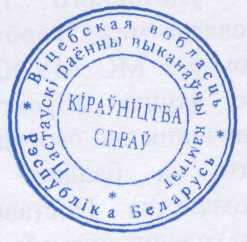 по вовлечению в хозяйственный оборот объектов недвижимого имущества, находящегося в собственности Поставского района на 2022 год№
п/пНаименование органа управления, сведения о балансодержателе (наименование, почтовый адрес, УНП, номер телефона), сведения об объекте недвижимого имущества (наименование, адрес местонахождения, инвентарный номер по государственной регистрации в едином государственном регистре недвижимого имущества, прав на него и сделок с ним, а при ее отсутствии – по бухгалтерскому учету)С какого времени не использу-ется имущество (месяц, год)Общая площадь/ неисполь-зуемая площадь имущества (кв. метров)Способ вовлечения имущества в хозяйст-венный оборотСрок вовлечения имущества в хозяйст-венный оборот Примечание №
п/пНаименование органа управления, сведения о балансодержателе (наименование, почтовый адрес, УНП, номер телефона), сведения об объекте недвижимого имущества (наименование, адрес местонахождения, инвентарный номер по государственной регистрации в едином государственном регистре недвижимого имущества, прав на него и сделок с ним, а при ее отсутствии – по бухгалтерскому учету)С какого времени не использу-ется имущество (месяц, год)Общая площадь/ неисполь-зуемая площадь имущества (кв. метров)Способ вовлечения имущества в хозяйст-венный оборотСрок вовлечения имущества в хозяйст-венный оборот Примечание 1234567Орган управления – Поставский районный исполнительный комитет Орган управления – Поставский районный исполнительный комитет Орган управления – Поставский районный исполнительный комитет Орган управления – Поставский районный исполнительный комитет Орган управления – Поставский районный исполнительный комитет Орган управления – Поставский районный исполнительный комитет Орган управления – Поставский районный исполнительный комитет Поставский районный исполнительный комитет (далее – Поставский райисполком),УНН 300078600, г. Поставы, пл. Ленина,25, т. 4 10 01Поставский районный исполнительный комитет (далее – Поставский райисполком),УНН 300078600, г. Поставы, пл. Ленина,25, т. 4 10 01Поставский районный исполнительный комитет (далее – Поставский райисполком),УНН 300078600, г. Поставы, пл. Ленина,25, т. 4 10 01Поставский районный исполнительный комитет (далее – Поставский райисполком),УНН 300078600, г. Поставы, пл. Ленина,25, т. 4 10 01Поставский районный исполнительный комитет (далее – Поставский райисполком),УНН 300078600, г. Поставы, пл. Ленина,25, т. 4 10 01Поставский районный исполнительный комитет (далее – Поставский райисполком),УНН 300078600, г. Поставы, пл. Ленина,25, т. 4 10 011Здание пилорамы, г. Поставы, ул. Красноармейская, 154М, инвентарный номер (далее – инв.) 222/С-2344январь2021418,8/ 418,8продажа3 кварталВозможна передача под реализацию инвестиционного проекта, аренда. 2Комплекс капитальных строений (8 зданий), г. Поставы, ул. Красноармейская, 154М, инв. 222/С-2343; 222/С-2547; 222/С-2348;    222/С-2346; 222/С-61726; 222/С-2345;          222/С-62606; 222/С-61706январь20213349,9/ 3349,9продажа2 кварталВозможна передача под реализацию инвестиционного проекта, аренда.3Комплекс капитальных строений (3 здания), г. п. Лынтупы, ул. Лесная, инв. 222/С-3287; 222/С-3288; 222/С-3285январь 2021637,8/ 637,8продажа2 кварталВозможна передача под реализацию инвестиционного проекта, аренда. 4Здание котельной, г. п. Лынтупы, ул. Лесная, 16, инв. 222/С-3286январь 202191,0/ 91,0продажа2 кварталВозможна передача под реализацию инвестиционного проекта, аренда.5Комплекс капитальных строений (2 здания) г. Поставы, ул.Крупскоая,34А, инв. № 222/С-15442; 222/С-15574январь 20212276,8/ 2276,8продажа2 кварталВозможна передача под реализацию инвестиционного проекта, аренда. 6Комплекс капитальных строений (2 здания) Поставский район, Воропаевский с/с, 7, вблизи д. Мышки, инв. 222/С-11309, 222/С-11277январь 2021157,7/157,7продажа1 кварталПродажа под снос7Здание неустановленного назначения, г. Поставы, ул. Советскаядекабрь 202172,0/72,0продажа4 кварталОтдел по образованию Поставского райисполкома, УНП 300077155, г. Поставы, ул. П. Морозова, 33Б, т. 4 29 88Отдел по образованию Поставского райисполкома, УНП 300077155, г. Поставы, ул. П. Морозова, 33Б, т. 4 29 88Отдел по образованию Поставского райисполкома, УНП 300077155, г. Поставы, ул. П. Морозова, 33Б, т. 4 29 88Отдел по образованию Поставского райисполкома, УНП 300077155, г. Поставы, ул. П. Морозова, 33Б, т. 4 29 88Отдел по образованию Поставского райисполкома, УНП 300077155, г. Поставы, ул. П. Морозова, 33Б, т. 4 29 88Отдел по образованию Поставского райисполкома, УНП 300077155, г. Поставы, ул. П. Морозова, 33Б, т. 4 29 888 Здание средней школы № 5, г. Поставы,  ул. Ленинская , д.139, инв.222/С-43526сентябрь 20214128,80/4128,80 продажа4 кварталВозможна передача под реализацию инвестиционного проекта, аренда.9 Здание детского сада, Поставский район,  д. Гута, ул. Советская, д.55, инв.222/С-38528сентябрь 20211027,0/1027,0 продажа4 кварталВозможна передача под реализацию инвестиционного проекта. Продажа под жилье.10 Одноэтажное блочно-кирпичное здание  детского сада «Фонарик» Поставский район,  д. Ярево, ул. Зеленая, д.6,  инв.222/С-11422сентябрь 2021123,1/123,1 продажа4 кварталВозможна передача под реализацию инвестиционного проекта. Продажа под жилье.11 Здание школы, Поставский район, д. Андроны,  ул. Центральная, д.38 А, инв. 222/С-61487сентябрь 20211456,5/1456,5 продажа4 кварталВозможна передача под реализацию инвестиционного проекта. Продажа под жилье.12 Здание школы, Поставский р-н, д. Королиново,  ул. Ромера, 25А, инв. 222/С-9100октябрь 2019536,1/536,1продажа3 кварталЯвляется памятником архитектуры. Возможна передача под реализацию инвестиционного проекта13 Здание школы, Поставский р-н, д. Ярево,  ул. Советская, 29, инв. 222/С-62026январь2020 246,2/246,2продажа3 кварталВозможна передача под реализацию инвестиционного проекта. Продажа под жилье.14 Здание школы, Поставский район,  д. Новоселки-2, ул. Молодежная, 36А, инв. 222/С-13935сентябрь 2009457,5/457,5продажа3 кварталВозможна передача под реализацию инвестиционного проекта. Продажа под жилье.Цена продажи каждого объекта 1 базовая величина.15Здание мастерских, Поставский район, д. Козловщина, ул. Первомайская, 43А,    инв. 222/С-60707декабрь 2015220,7/220,7продажа3 кварталРасположено на берегу озера. Возможна передача под реализацию инвестиционного проекта.16Здание школы, Поставский район, д. Лукашово, ул. Школьная, 7, инв. 222/С-52186январь 20171219,0/1219,0продажа3 кварталВозможна передача под реализацию инвестиционного проекта. Продажа под жилье.17Комплекс капитальных строений (2 здания), Поставский район, д. Муляры, ул. Чичельская, 9, инв.222/С-38467, 222/С-38468январь 2018606,3/606,3продажа3 кварталВозможна передача под реализацию инвестиционного проекта. Продажа под жилье. Цена продажи каждого объекта 1 базовая величина.18Комплекс капитальных строений (2 здания), Поставский район,  г.п. Воропаево, ул. Ленинская,д.131/1, инв. 222/С-15542, 222/С-15544январь 20212859,6/2859,6продажа2 кварталВозможна передача под реализацию инвестиционного проекта. Продажа под жилье.19Комплекс капитальных строений (здание сарая и овощехранилище), Поставский район,  г.п. Воропаево, ул.Ленинская,д.131М, Ж инв. 222/С-68913,  222/С-68911январь 2021141,2/141,2продажа2 квартал20 Овощехранилище, Поставский район,  г.п. Воропаево, ул. Ленинская, д.131К, инв. 222/С-68912январь 202121,4/21,4продажа2 квартал21 Здание неустановленного назначения,    Поставский район, г.п. Воропаево,  ул. Заводская, 2В,  инв. 222/С-44589ноябрь2020234,4/234,4продажа1 кварталВозможна передача под реализацию инвестиционного проекта. Продажа под жилье. Цена продажи объекта 1 базовая величина.22 Здание начальных классов, Поставский район,  д. Ярево, ул. Советская, 29, инв. 01010004июль2020 42,0/42,0продажа3 кварталПродажа под снос Отдел идеологической работы, культуры и по делам молодежи Поставского райисполкома,   УНП 300085708, г. Поставы, пл. Ленина, 25, т. 4 40 98 Отдел идеологической работы, культуры и по делам молодежи Поставского райисполкома,   УНП 300085708, г. Поставы, пл. Ленина, 25, т. 4 40 98 Отдел идеологической работы, культуры и по делам молодежи Поставского райисполкома,   УНП 300085708, г. Поставы, пл. Ленина, 25, т. 4 40 98 Отдел идеологической работы, культуры и по делам молодежи Поставского райисполкома,   УНП 300085708, г. Поставы, пл. Ленина, 25, т. 4 40 98 Отдел идеологической работы, культуры и по делам молодежи Поставского райисполкома,   УНП 300085708, г. Поставы, пл. Ленина, 25, т. 4 40 98 Отдел идеологической работы, культуры и по делам молодежи Поставского райисполкома,   УНП 300085708, г. Поставы, пл. Ленина, 25, т. 4 40 9823 Здание сельского дома культуры, Поставский  район, д. Ляховщина, ул. Советская, 5,  инв. 222/С-37467октябрь 2018940,6/940,6продажа2 кварталВозможна передача под реализацию инвестиционного проекта. Продажа под жилье. Воропаевский сельский исполнительный комитет, УНП 300085644, Поставский район, г.п. Воропаево, ул. Ленинская, 127, т. 4 82 32 Воропаевский сельский исполнительный комитет, УНП 300085644, Поставский район, г.п. Воропаево, ул. Ленинская, 127, т. 4 82 32 Воропаевский сельский исполнительный комитет, УНП 300085644, Поставский район, г.п. Воропаево, ул. Ленинская, 127, т. 4 82 32 Воропаевский сельский исполнительный комитет, УНП 300085644, Поставский район, г.п. Воропаево, ул. Ленинская, 127, т. 4 82 32 Воропаевский сельский исполнительный комитет, УНП 300085644, Поставский район, г.п. Воропаево, ул. Ленинская, 127, т. 4 82 32 Воропаевский сельский исполнительный комитет, УНП 300085644, Поставский район, г.п. Воропаево, ул. Ленинская, 127, т. 4 82 3224 Комплекс капитальных строений (2 здания) Поставский район, г.п. Воропаево,  ул. Заводская инв.01010009, 01010012 ноябрь 2021467,7/467,7продажа4 кварталНовоселковский сельский исполнительный комитет,УНП 300088286, Поставский район, аг. Новоселки, ул. Школьная, 6, т. 5 67 74Новоселковский сельский исполнительный комитет,УНП 300088286, Поставский район, аг. Новоселки, ул. Школьная, 6, т. 5 67 74Новоселковский сельский исполнительный комитет,УНП 300088286, Поставский район, аг. Новоселки, ул. Школьная, 6, т. 5 67 74Новоселковский сельский исполнительный комитет,УНП 300088286, Поставский район, аг. Новоселки, ул. Школьная, 6, т. 5 67 74Новоселковский сельский исполнительный комитет,УНП 300088286, Поставский район, аг. Новоселки, ул. Школьная, 6, т. 5 67 74Новоселковский сельский исполнительный комитет,УНП 300088286, Поставский район, аг. Новоселки, ул. Школьная, 6, т. 5 67 7425Здание детского сада, Поставский район,  аг. Новоселки, ул. Школьная, 2,                       инв. 222/С-15936апрель 2011267,0/267,0продажа2 кварталЦена продажи объекта1 базовая величина. Волковский сельский исполнительный комитет, УНП 300085631  Поставский район, д..Волки, т. 2-30-92 Волковский сельский исполнительный комитет, УНП 300085631  Поставский район, д..Волки, т. 2-30-92 Волковский сельский исполнительный комитет, УНП 300085631  Поставский район, д..Волки, т. 2-30-92 Волковский сельский исполнительный комитет, УНП 300085631  Поставский район, д..Волки, т. 2-30-92 Волковский сельский исполнительный комитет, УНП 300085631  Поставский район, д..Волки, т. 2-30-92 Волковский сельский исполнительный комитет, УНП 300085631  Поставский район, д..Волки, т. 2-30-9226 Здание неустановленного назначения,      Поставский район, д. Ляховщина  ул. Советская, д.3, инв. № 01010004 ноябрь 202150,0/50,0 продажа4 квартал Коммунальное унитарное сельскохозяйственное предприятие «Дуниловичи-Агро»,  УНП 300077709, Поставский район, аг. Дуниловичи, ул. Александра Бульбенова, 30, т. 5 99 41 Коммунальное унитарное сельскохозяйственное предприятие «Дуниловичи-Агро»,  УНП 300077709, Поставский район, аг. Дуниловичи, ул. Александра Бульбенова, 30, т. 5 99 41 Коммунальное унитарное сельскохозяйственное предприятие «Дуниловичи-Агро»,  УНП 300077709, Поставский район, аг. Дуниловичи, ул. Александра Бульбенова, 30, т. 5 99 41 Коммунальное унитарное сельскохозяйственное предприятие «Дуниловичи-Агро»,  УНП 300077709, Поставский район, аг. Дуниловичи, ул. Александра Бульбенова, 30, т. 5 99 41 Коммунальное унитарное сельскохозяйственное предприятие «Дуниловичи-Агро»,  УНП 300077709, Поставский район, аг. Дуниловичи, ул. Александра Бульбенова, 30, т. 5 99 41 Коммунальное унитарное сельскохозяйственное предприятие «Дуниловичи-Агро»,  УНП 300077709, Поставский район, аг. Дуниловичи, ул. Александра Бульбенова, 30, т. 5 99 4127 Здание клуба-конторы, Поставский район,  Воропаевский с/с, д. Старый Двор,  ул. Центральная, 19Е, инв.1январь 2015840,2/840,2продажа2 квартал28Комплекс капитальных строений (2 здания), Поставский район, Воропаевский с/с, д. Старый Двор, ул. Центральная, 19К, Ж, инв.№ 222/С-69012, 222/С-69011январь 2021436,7/436,7продажа2 кварталУправление по сельскому хозяйству и продовольствию Поставского райисполкома, УНП 300168604, г. Поставы, пл. Ленина, 25, т. 4 16 05Управление по сельскому хозяйству и продовольствию Поставского райисполкома, УНП 300168604, г. Поставы, пл. Ленина, 25, т. 4 16 05Управление по сельскому хозяйству и продовольствию Поставского райисполкома, УНП 300168604, г. Поставы, пл. Ленина, 25, т. 4 16 05Управление по сельскому хозяйству и продовольствию Поставского райисполкома, УНП 300168604, г. Поставы, пл. Ленина, 25, т. 4 16 05Управление по сельскому хозяйству и продовольствию Поставского райисполкома, УНП 300168604, г. Поставы, пл. Ленина, 25, т. 4 16 05Управление по сельскому хозяйству и продовольствию Поставского райисполкома, УНП 300168604, г. Поставы, пл. Ленина, 25, т. 4 16 0529Комплекс капитальных строений (3 здания, 1 сооружение), Поставский район, Лынтупский с/с, 3, вблизи д. Романишки, инв. 1010099, 1010100, 1010101, 1011102октябрь 20182341,6/  2341,6продажа2 квартал30 Комплекс капитальных строений (3 здания) Поставский район, Камайский с/с, д. Свираныоктябрь 2018 614,0/614,0продажа4 квартал31 Комплекс капитальных строений (административное здание, склад) Поставский район, гп. Лынтупыоктябрь 2018 787,0/787,0продажа4 кварталВозможна передача под реализацию инвестиционного проекта.32Склад, Поставский район, Лынтупский с/с,    д. Новоселки-2, ул. Молодежная, 36Боктябрь 2018 42,1/42,1продажа4 кварталАренда33 Административно-бытовой корпус г. Поставы, ул. Вокзальная, 97ноябрь 2020 2232,3/2232,3продажа4 кварталНезавершенный строительством объектКоммунальное унитарное сельскохозяйственное предприятие «Ляховщина-агро», УНП 391626303, Поставский район, д. Ляховщина, ул. Советская, 4, т. 2 09 68Коммунальное унитарное сельскохозяйственное предприятие «Ляховщина-агро», УНП 391626303, Поставский район, д. Ляховщина, ул. Советская, 4, т. 2 09 68Коммунальное унитарное сельскохозяйственное предприятие «Ляховщина-агро», УНП 391626303, Поставский район, д. Ляховщина, ул. Советская, 4, т. 2 09 68Коммунальное унитарное сельскохозяйственное предприятие «Ляховщина-агро», УНП 391626303, Поставский район, д. Ляховщина, ул. Советская, 4, т. 2 09 68Коммунальное унитарное сельскохозяйственное предприятие «Ляховщина-агро», УНП 391626303, Поставский район, д. Ляховщина, ул. Советская, 4, т. 2 09 68Коммунальное унитарное сельскохозяйственное предприятие «Ляховщина-агро», УНП 391626303, Поставский район, д. Ляховщина, ул. Советская, 4, т. 2 09 6834 Телятник, Поставский район,  Козловщинский с/с, вблизи д. Козловщина, инв. 100563октябрь 2018780,0/780,0продажа3 кварталПродажа под снос